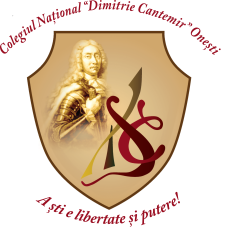 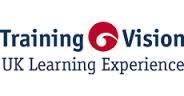 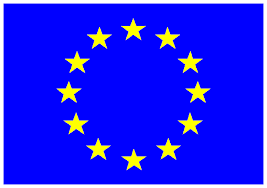 DECLARAȚIE DE ACORD DIN PARTEA PĂRINȚILORSubsemnatul/ Subsemnata, …………………………………………………………………………...., CNP…………………………………..., BI/CI seria………nr……………………, eliberat/ă de ………………………………………………….., la data de …………………….., adresa de domiciliu….…………………………………..…………………………………………………………………….. telefon…………………………………….., adresă e-mail............................................................. în calitate de părinte / tutore al elevului/ elevei: ….……………………………………………………………………………......, clasa a XI-a MIEC/ MIED, CNP…………………………………..., CI seria………… nr …………….…, eliberată de ……………………………………………….., la data de ………………………, adresa de domiciliu….…………………………………..…………………………………………………………………….. telefon…………………………………, adresă e-mail..........................................................declar următoarele:am luat la cunoștință procedura de selecție a participanților la proiectul de mobilitate Erasmus+: FUTURE CAREER? TOUCH IT! - sunt de acord cu participarea fiului meu /fiicei mele …………………………………………………… la concursul de selecție pentru proiectul de mobilitate Erasmus+:FUTURE CAREER? TOUCH IT! ; - îmi asum răspunderea cu privire la îndeplinirea, de către fiul meu / fiica mea, …………………………………………… a tuturor obligațiilor ce revin beneficiarilor prin proiect (participarea la toate activitățile de proiect, susținerea Examenului de atestare a competențelor profesionale la Informatică la sfârșitul clasei a XII a,etc.) în cazul în care va fi selectat pentru participarea la stagiul de pregătire teoretică și practică din Portsmouth, Marea Britanie, în calitate de beneficiar; În cazul nerespectării tuturor acestor obligații, asumate prin semnarea acestui angajament, mă angajez să returnez întreaga sumă ce se va cheltui pentru fiul meu /fiica mea………………….………………………… în calitate de beneficiar, în proiectul de mobilitate Erasmus+: FUTURE CAREER? TOUCH IT!, 2016-1-RO01-KA102-024210.Data 									Semnătură părinte,